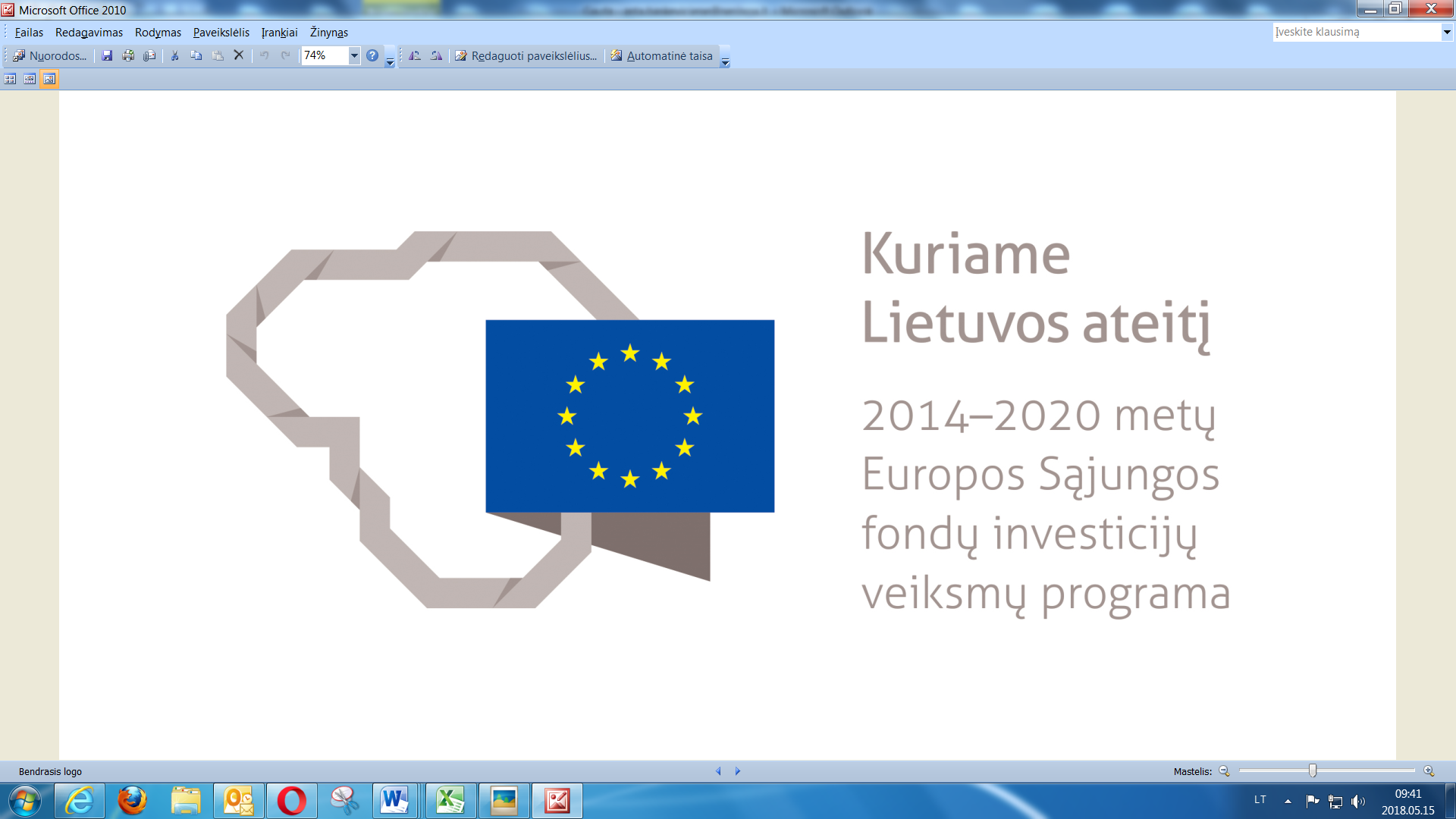 PROJEKTAS „MOKYKLŲ APRŪPINIMAS GAMTOS IR TECHNOLOGINIŲ MOKSLŲ PRIEMONĖMIS“ (projekto kodas Nr. 09.1.3-CPVA-V-704-02-0001)2017 m. kovo 22 d. pasirašyta sutartis tarp Švietimo ir mokslo ministerijos Švietimo aprūpinimo centro ir VšĮ Centrinės projektų valdymo agentūros dėl projekto „Mokyklų aprūpinimas gamtos ir technologinių mokslų priemonėmis“ (Nr. 09.1.3-CPVA-V-704-02-0001) įgyvendinimo.2017–2019 m. beveik visos šalies mokyklos (717 mokyklų), kurios vykdo pradinio ugdymo ir pagrindinio ugdymo I pakopos programas, bus aprūpintos gamtos mokslų, šiuolaikinių technologijų, iš dalies matematikos ir informacinių technologijų mokymo priemonėmis ir įranga. Tam yra skirtos Europos Sąjungos struktūrinių fondų ir Lietuvos Respublikos valstybės biudžeto lėšos, iš viso – 6 950 880,43 eurų. Projektas turi 76 partnerius, kurie yra visos šalies savivaldybės ir 16 valstybinių bendrojo ugdymo mokyklų.Neringos savivaldybės administracija ir Švietimo ir mokslo ministerijos Švietimo aprūpinimo centras 2016 m. spalio 24 d. pasirašė Jungtinės veiklos sutartį Nr. F3-37-(05)/V31-217, kuria susitarė bendradarbiauti ir būti partneriais, t. y. kooperuoti savo materialinius ir žmogiškuosius išteklius, pastangas, darbą, įgūdžius ir profesines žinias, siekdamos įgyvendinti projektą „Mokyklų aprūpinimas gamtos ir technologinių mokslų priemonėmis“.Neringos gimnazija per 2018–2019 mokslo metus bus aprūpinta 1–4 klasių gamtos ir technologinių mokslų priemonių ir įrangos mažuoju komplektu, kurį sudaro: skirtingų dydžių tūrių matavimo stiklinės ir matavimo cilindrai, petri lėkštelės, filtravimo popierius, piltuvėliai, vonelė vandeniui, dažai, kolbos, trikojis, spiritinė lemputė, termometrai, mėgintuvėliai, švirkštai, mikroskopai, preparavimo rinkinys, tinklelis vabzdžiams gaudyti, gamtos tyrinėjimo rinkinys, svarstyklės, matavimo juosto, chronometras, žiūronai, kompasas, dinamometrai, trinties blokas, ritinėliai, svareliai, spyruoklių rinkinys,  mechanikos rinkinys, lęšių komplektas, žibintuvėlis, magnetų rinkinys, mini meteo stotelė,  šaldiklis, puodas, elektroninė mini viryklė, spinta sudėti priemonėms ir kt., ir 5, 6 klasių gamtos ir technologinių mokslų priemonių ir įrangos mažuoju komplektu, kurį sudaro: optikos rinkinys, dinamometras, kėlimo mechanizmas, svarelių rinkinys, spyruoklių rinkinys, kamertonai, diodinis lazeris, Niutono prizmė, elektronikos mokomieji rinkiniai, elektronikos su mikrovaldikliais priemonės, meteorologinė stotelė, elektromagnetinio lauko matuoklis, mėgintuvėliai, greitpuodis, kaitinimo plytelė, petri lėkštelės, lupos, mikroskopai, preparavcimo įrankių rinkinys, cheminiai indai, cheminės medžiagos, jutikliai ir kt.Vadovaujantis projekto įgyvendinimo planu, Neringos gimnazija aprūpinta mokymo priemonėmis ir įranga. Tuo pačiu metu projekto metu buvo parengta metodinė medžiaga mokytojams: sukurti pamokų veiklų 120 aprašų ir video medžiaga (27  aprašai 1-4 kl. gamtos pažinimo dalykui ir 93 aprašai  5–8 kl. gamtamokslinio ugdymo,  technologijų ir integruotų informacinių technologijų bei matematikos dalykams), kuriuose patariama, kaip nupirktas priemones naudoti pamokose..Informacija apie projektą teikiama Švietimo, mokslo ir sporto ministerijos Nacionalinės švietimo agentūros interneto svetainėje adresu https://www.nsa.smm.lt/ugdymo-turinio-departamentas/projektai/projektas-mokyklu-aprupinimas-gamtos-ir-technologiniu-mokslu-priemonemis-nr-09-1-3-cpva-v-704-02-0001/https://www.vedlys.smm.lt/medziaga_mokytojams.html